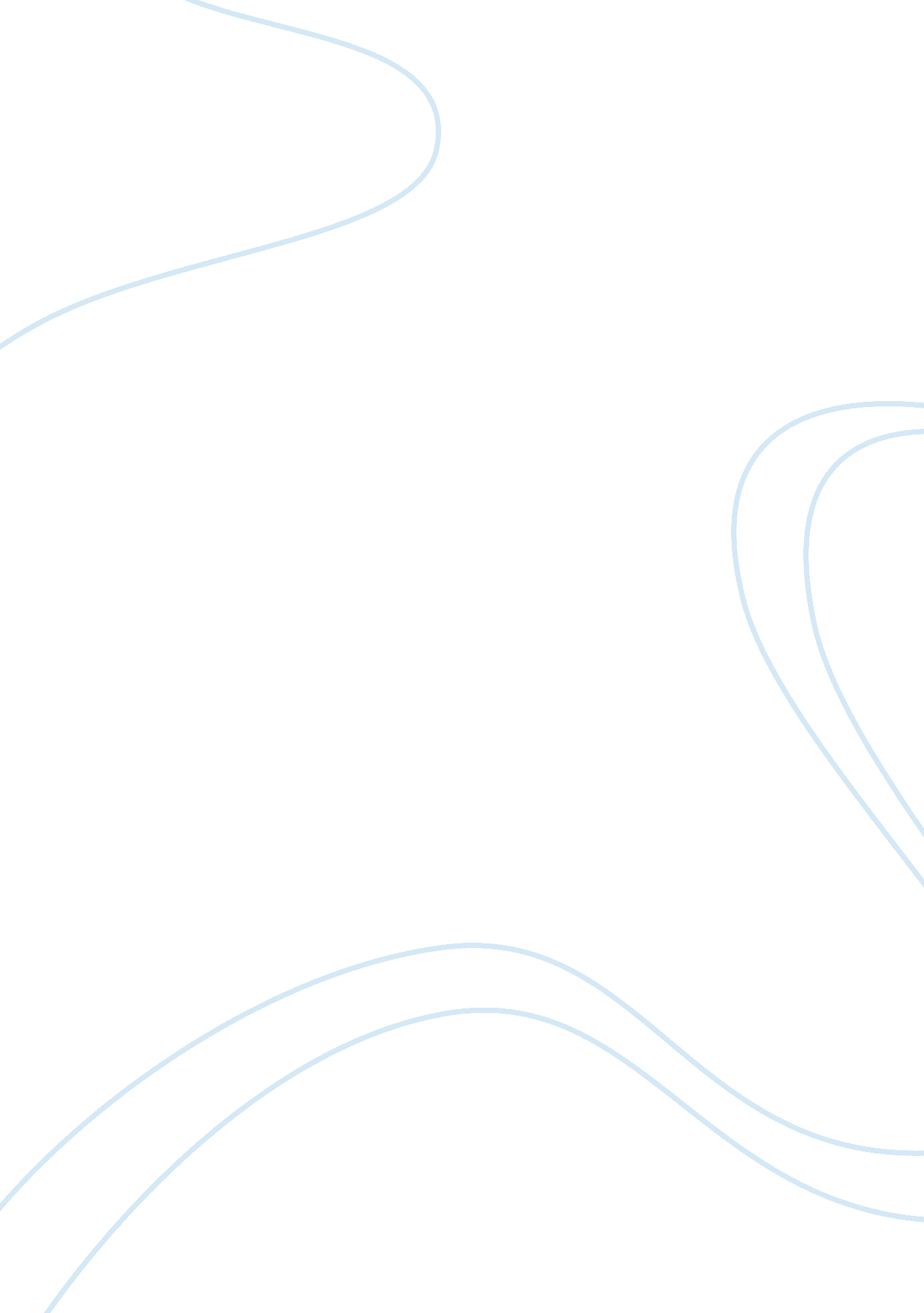 Leadership and change management at mcdonalds business essay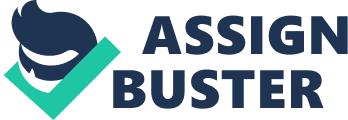 `` McDonalds started his concern in 1940 with 1st eating house opened in San Bernardino, California by Richard. It was the consequence of the ideas of two immature brothers, Mac McDonald 's and Dick who introduced a new radical eating house `` Speedee Service System '' in 1948 which was established on rules of the modernA fast-food eating house. Speedee wholly replaced withA Ronald McDonald'sA by 1967. McDonald 's as Trade Mark is clip used on May 4, 1961, with the description of `` Drive In Restaurant Services '' and still continues until terminal of June, 2010. The logo `` M '' with dual arched imbrication as hallmark was introduced in Sep 13 1961. The dual overlapped as trade grade symbol `` M '' as logo temporarily disfavoured by September 6, 1962. The modern dual arched `` M '' symbol started in November 18, 1968. `` ( McDonalds, 25 August, 2010, hypertext transfer protocol: //www. mcdonalds. co. uk ) `` Large Mac started in 1968, Egg McMuffin started in 1973, Happy Meal for kids started in 1979 and Chicken McNuggets started in 1983. At the present clip, McDonald 's have more than 31, 000 eating houses in 119 different states of the universe of which a batch are franchised '' . ( www. mcdonals. com. uk ) `` McDonald 's vision is to go universe 's best and speedy service experience eating house for this intent McDonald 's presenting outstanding quality, service, cleanliness, and value, so that we make every client in every eating house smiling. In mission statements includes best employer or our people in each community around the universe, first-class operational for bringing to clients and digesting profitable growing by spread outing the trade name and leveraging strength of McDonald 's through invention and engineering '' McDonald Corporation, 2010 ) Change and Resistance to Change: `` Harmonizing to Rev Sharon Patterson that which people want to alterations are babes who have wet nappies. We can be explained that alteration is the hurting full processes in the topographic point of work towards existent physically alterations are consists exciting inducements. '' ( Bernerth, 2004 ) Change Process Model `` Though we all know and believe that success is change so every one privation and necessitate success because everyone want earning net income and want to keep this success but on the other manus we do n't bury that every alteration have some oppositions and opposition merely in the response of alteration. ( Duck, 1993 ) '' Harmonizing to Duck ( 1993 ) bluffly he pointed out that `` Changes are strongly personal '' . `` Harmonizing to Petersen ( 2002 ) many people consider that alteration fundamentally factor of `` Fear and unsteadily and some Doubts '' . ( Peterson, 2002 ) '' `` As alteration loosely accepted all over the universe as usual from top direction to toss off direction and its besides brings high direction and those people who are in the capacity of manage by any direction they ever show oppositions against the alteration before application of alteration or before forward alteration its responsibility of director to do a such type model which should be overcome over all opposition before execution '' . ( Peterson, 2002 ) `` Resistance to alter can be defined as it 's an evident attitude of organisation employees or members who are declined to acknowledge any alteration within organisation '' . ( Cheng and Petro Vic Lazar Vic, 2004 ) . `` James Hunt says Resistance is n't an indicant that something is incorrect with what you are seeking to alter. It is an indicant that something is go oning '' . `` Ansoff defined Resistance as its lone cause of creative activity unexpected holds and different types of costs or losingss which create instabilities into the procedure of costs and instabilities into the procedure of planned alteration '' ( Ansoff, 1988 ) `` Resistance is any employee behavior seeking to halt or detain in any alteration '' . ( Bemmels and Reshef 1991 ) Real illustration of the alteration procedure and its execution. British Airways. `` Past in 1981, British Airways hired on board of Directors a new chairperson. A When this president joined, he noticed that the company was really unproductive and was blowing a batch of valuable resources in useless activities. A To do the organisation efficient and increasing the net income ratio he decided to reconstitute the full organization. A He realized that Change Methodology Management Plan is the best manner to function that intent '' . ( Jean Scheid, 2010 ) `` Systematically, the British air passages started cut downing workforce. A But, earlier started this, through his alteration direction leading, the president gave the all grounds for the restructuring and denationalization of the company in order to fix them for the hereafter change. A He directed his company through a difficult clip that could hold been awful withoutA effectual alteration direction opposition communicating merely merely through his Leadership & A ; Communication '' ( Jean Scheid, 2010 ) Scope of the Change at McDonald 's. Every administration has different sections with their ain value and importance. These sections have their ain specific aim. Selling is one of them section which is most of import portion of and company and administration. So in McDonalds incorporate market run has played critical function in development of concern. This run has of import end is following latest regulations and ordinance of wellness and safety. That is latest styled of consciousness about wellness and safety for the kids by concentrating the market. Through this IMC, McDonalds has launched new low fat healthy repast trade bill of fare for kids and seek to give reply of atrocious advertisement of the McDonalds. Furthermore, McDonalds have basic purpose to do client happy and turn outing good healthy diet which is good for the kids 's and parent every bit good. McDonalds have offered new meal trade for kids 's which are `` McKids '' trade particularly for the healthy nutrient of childs. In add-on, for advancement of concern, McDonald has started new incorporate selling communications which has helped out in the advertizement and for convey the message to the client. This new system has attracted the Childers more than parents. For following and accepting the duties McDonalds has make squad which will be manage the alteration every bit good. This type of schemes will convey alteration non merely in marketing mix and will increase in sale and advertizement every bit good which will assist to accomplish their jails, nonsubjective and success. McDonalds has faced many bad responses in the bill of fare of kids which is largely issues were related to nutrition. So IMC has turned the McDonalds position in eyes of the clients. IMC is a developed manner to concentrate on the purpose and in advancement of company. IMC has helped to advance the advertizement degree. Basically purpose or range of alteration in McDonald 's is application of the integrated `` Integrated Communication ( IMC ) as indispensable portion of the scheme of the selling in McDonald 's. In this manner of alteration, really of import country where we should attending is the advertizement and promotional activities of the McDonald 's. Mostly promotional activities and advertizement run concerned with offering new services or any new merchandises through any manner of communicating. For this intent there is batch of beginnings which are used to for this type advertizement or run by company. `` Basic intent of this new alteration to concentrate on gross revenues activities and promotional activities and seek to increase sale of the company and this alteration give the of import of Integration Marketing system as of import portion of the selling scheme of the company. ( McDonald 's Corporation 2009 ) `` Harmonizing to Forgeson and Green Basically there are three major classs of alteration oppositions are organisational, group and single '' . `` The followers are opposition or struggles faced by McDonald 's during execution of this alteration: McDonald 's workers, clients, civilization and behavior. '' ( Mabin, Forgeson & A ; Green, 2001 ) Resistances and Conflicts to alter at McDonald 's: A 1st oppositions due to reactions of the McDonald 's staff and clients of the company, some employees are in favor of this new alteration and some are against this new alteration mean utilizing the Integrated Marketing communicating. Directors and some employees merely against this alteration due to fear, they think might be this alteration alternatively of deciding job it will increase the jobs of the company. There are non merely employees have negative reaction towards this alteration but besides clients are non demoing positive reaction towards this run so it lead o another struggle in the form of non positive attitude of clients towards this new alteration in this manner McDonald 's cant achieve benefit from this alteration as whole of the company. A One more opposition against this new alteration of the company the deficit of qualified forces in company who assigned the keeping these undertakings to keeping crew and application of this new selling alteration but they are non much professional so this is the struggle in the manner of new alteration. `` The fright of stakeholders of McDonald 's for deficient budget and uneffective usage of different mass communicating for this new alteration and opportunity of failure of this new alteration is besides conflict and opposition in the manner of this new alteration. The difference in civilization between the different employees of the organisation is another interior struggle. Due to difference in civilizations in McDonald in different members of the company so in this manner they unable to make work in pleasant environment and in good manner and besides this cultural leads to make troubles in the manner of execution of new alteration in organisation. `` Harmonizing to Wilkins & A ; Dyer the direction of the McDonald 's and chief disposal of the McDonald must indicate out authorization of the civilization of the organisation mean the empowerment civilization of the McDonald 's and should besides place the relation between the authorization of the civilization and planed system of the McDonald 's and besides relation between both authorization and civilization '' ( Wilkins & A ; Dyer, 1988 ) . Recommendation: In restaurant industry directors play critical function in any alteration so in this manner what McDonald 's directors pay specific attending at the clip of execution and originating alteration towards cut downing possible oppositions and achieve better organisation public presentation. Manager is the individual who originating and get down the alteration and employees have to accept and follow it. Through Effective communicating, consciousness of director actions, employee 's attitude and harmonious working state of affairs can be overcome oppositions to alter and besides play of import function in achieving better organisational public presentation. Procedure for alteration execution in Restaurant Industry Effective communicating is the most of import constituents in eating house industry and played a critical function in the success of organisational operations. Effective communicating is really of import among the directors and employees and among the employees to employees. Good hearing accomplishments are the indispensable for a successful director of any organisation particularly in fast turning fast nutrient industry. Before, after and during the alteration procedure directors should carefully listen to the employee 's sentiment and should modify the new alteration harmonizing to the sentiment of the employee. For execution of successful alteration in organisation it is mandatory for director he should ever alarm sing employees reaction towards alteration. McDonald 's Directors should recognize that if employees against that alteration and do n't desire to collaborate with them so in this manner client service bringing will acquire worse. Conflict may originate amongst co-workers and directors when employees resist alteration. In this manner employees may non execute good which straight set uping repute of eating house and might be it will besides go cause of surrender of employees. So before execution of new alteration McDonald 's directors listen really carefully statements of employees and alter the state of affairs harmonizing the clip demand and should avoid the create bad environment in which employees proved hapless environment for work and stop all travel for surrender. Not merely this but besides they should promote the employees for better service and development of public presentation of the company every bit good as the employees. `` There should be a proper action of plane for development of or betterment of different client services and development in working environment within the organisation. This scheme or process will ever promote to directors every bit good employees to certain things are good done. We should understand that betterment is with lone alteration. If there is no betterment, it means no alteration in this manner eating house become sulky due to non betterment and any other ground like happening unanticipated and unexpected fortunes in the eating house and this manner it will really hard to keep that place in market and vie the rivals. Directors should besides supply a pleasant environment to employee for maintaining happy to workers and happy workers are great portion of high public presentation and great motive. Well motivated staff is in this place to make work in good manners and in good pleasant manner and strong dealingss with their co-workers. It 's responsibility of directors to supply and maintain really good and pleasant environment for work and we good cognize a good pleasant environment ever acquire good consequence and a hapless and deadening environment ever acquire a hapless consequence and this the negative impact on the reputation of the eating house '' ( A Paton, R. and Maccalman, J. , 2008 ) Further more, the success of the new alteration is still under procedure and hard to change over the kids attitude towards healthy fast nutrient repasts. But at the other manus, there are really strong opportunity for this success due to strong run and publicity activates for motivating the features of the this new alteration. Furthermore, McDonald 's should guarantee the message has been reached to every kid in 119 states where McDonalds is functioning for this intent aid from every type media is the best scheme. There should be a new subject for new advertizement `` I love it even more! '' and hopefully this new subject and manner of advertizement will animate the parents and besides promote the kids 's towards healthy nutrient. This run should be long lasting, strong concerned on healthy features of this new alteration and should be in friendly manner like 'kiddie-friendly manner. If McDonald 's carefully do program and usage best scheme and good and effectual method for execution of this new alteration so there are bright opportunity of the success of this new alteration and in this manner company can accomplish really easy mission and aims of the company. The most concerned of this company to give image of wellness witting which is good lucifer with the latest tendency of wellness witting steps for this universe and besides for the future universe. Decision: `` Harmonizing to Beverage the direction alteration leaders must be willing to maintain their fingers on the pulsation of the organisation, by supervising what is working and what is non working and in the alteration process. A It is responsibility of directors to reassure, support and take committedness before application of this new alteration and for acquiring positively and good consequence of this new alteration. The directors should do a strong scheme and should do strong programs of actions sing this alteration before execution of this alteration and for doing this successful. '' ( Beverage ( 2003 ) Therefore, we can be concluded now that alterations of direction is non bad until they enhance the fight and power of an industry. If any alteration implicated through proper planning and probe so it will be really effectual and will besides increase the public presentation of the organisation. So organisations should enforce the any alteration at the right clip when surveies proved that no clip of alteration. Because we don 's bury the alteration direction system non merely critical and complex but besides really sensitive so merely one incorrect determination of any company in any alteration might be it push company to in under clouds and turn out harmful for organisation net income and inspite giving development alternatively company experience hard to last in perfect market. This is strongly recommendation for McDonald 's that must see and once more and once more guarantee that future alterations are good really planned there deduction is really carefully because these alterations will be cause of the success /or failure of any company. 